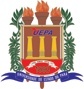 UNIVERSIDADE DO ESTADO DO PARÁGABINETE DA REITORIAPRÓ-REITORIA DE GRADUAÇÃONÚCLEO DE EDUCAÇÃO CONTINUADA E À DISTÂNCIAPROCESSO SELETIVO SIMPLIFICADO PARA A FUNÇÃO DE TUTOR PRESENCIAL E A DISTÂNCIA DOS CURSOS VINCULADOS A UNIVERSIDADE ABERTA DO BRASIL / UEPA 2022 ANEXO IVTUTOR A DISTÂNCIADECLARAÇÃO DE RESIDÊNCIA NO MUNICÍPIO DE BELÉM, DISPONIBILIDADE DE HORÁRIO, NÃO RECEBE OUTRA BOLSA DA CAPES/CNPQ E NÃO É ALUNO DOS CURSOS DO PROGRAMA UNIVERSIDADE DO BRASIL VINCULADOS À UNIVERSIDADE DO ESTADO DO PARÁ.Eu,		, CPF: 	, declaro para os devidos fins que:não recebo qualquer outra bolsa de fomento governamental, paga pela CAPES e pelo Conselho Nacional de Desenvolvimento Científico e Tecnológico - CNPQ, conforme portaria 01/2007 da CAPES/CNPQ;não possuo vínculo estudantil com os cursos do Programa Universidade Aberta do Brasil - UAB vinculados a essa Instituição de Ensino;resido e sou domiciliado no município de Belém;tenho disponibilidade para cumprimento da carga horária de 20 (vinte) horas semanais, para atendimento dos alunos a distância no Ambiente Virtual de Aprendizagem (AVA) em qualquer dia da semana que se faça necessário e disponibilidade para reuniões presenciais na Coordenação do Curso na UEPA no Município de Belém-Pará. 	,	de	de 2022.__________________________________________Assinatura do Candidato